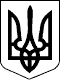 УЖГОРОДСЬКА РАЙОННА державна адміністраціяЗАКАРПАТСЬКОЇ ОБЛАСТІР О З П О Р Я Д Ж Е Н Н Я___14.12.2021___                            Ужгород                           №__276_______ Про передачу експертного звіту та робочого проектуВідповідно до статей 6, 39, 41 Закону України   „Про місцеві державні адміністрації”, Закону України „Про передачу об’єктів права державної та комунальної власності”, Положення про порядок передачі об’єктів права державної власності, затвердженого постановою Кабінету Міністрів України від 21 вересня 1998 р. № 1482 „Про передачу об’єктів права державної та комунальної власності”, беручи до уваги лист Cюртівської сільської ради 16.11.2021 № 1023/02-23:1. Утворити комісію з передачі експертного звіту та робочого проекту у складі згідно додатку.2. Відділу економічного розвитку, житлово-комунального господарства, інфраструктури та екології райдержадміністрації (ХАЙНАС Р.М.) передати  Сюртівській сільській раді експертний звіт та робочий проект „Будівництво мережі водопостачання та водовідведення сіл Сюрте та Тийглаш Ужгородського району”.3. Відділу фінансового – господарського забезпечення апарату райдержадміністрації (ВАСИЛИНА А.М.) здійснити заходи згідно чинного законодавства щодо передачі зазначеного експертного звіту та робочого проекту. 4. Контроль за виконанням цього розпорядження залишаю за собою.Голова державної адміністрації                                 Радіон КІШТУЛИНЕЦЬ                                                                         Додаток                                                                                           до розпорядження                                                                                              14.12.2021 № _276_СКЛАДкомісії з передачі експертного звіту та робочого проектуГолова комісіїГолова комісіїМАЦКОХристина Карлівна перший заступник голови райдержадміністраціїЧлени комісії:БОРОТКА	спеціаліст по капітальному будівництву (КБ) Владислав Андрійович	відділу містобудування, архітектури та	капітального будівництва Сюртівської сільської 	ради (за згодою)ВАСИЛИНА                          начальник відділу фінансового – господарського Аліна  Михайлівна                забезпечення апарату райдержадміністрації    ГАНЗЕЛ	 начальник відділу містобудування, архітектури та Денис Владиславович           капітального будівництва Сюртівської                                                  сільської ради (за згодою)ДУПИН	начальник юридичного відділу апарату Катерина Ігорівна	райдержадміністраціїХАЙНАС 	начальник відділу економічного розвитку                Роман Михайлович	житлово-комунального господарства, 	інфраструктури та екології райдержадміністрації       Керівник апаратудержавної адміністрації                                                    Руслана БОДНАРЮКЧлени комісії:БОРОТКА	спеціаліст по капітальному будівництву (КБ) Владислав Андрійович	відділу містобудування, архітектури та	капітального будівництва Сюртівської сільської 	ради (за згодою)ВАСИЛИНА                          начальник відділу фінансового – господарського Аліна  Михайлівна                забезпечення апарату райдержадміністрації    ГАНЗЕЛ	 начальник відділу містобудування, архітектури та Денис Владиславович           капітального будівництва Сюртівської                                                  сільської ради (за згодою)ДУПИН	начальник юридичного відділу апарату Катерина Ігорівна	райдержадміністраціїХАЙНАС 	начальник відділу економічного розвитку                Роман Михайлович	житлово-комунального господарства, 	інфраструктури та екології райдержадміністрації       Керівник апаратудержавної адміністрації                                                    Руслана БОДНАРЮК